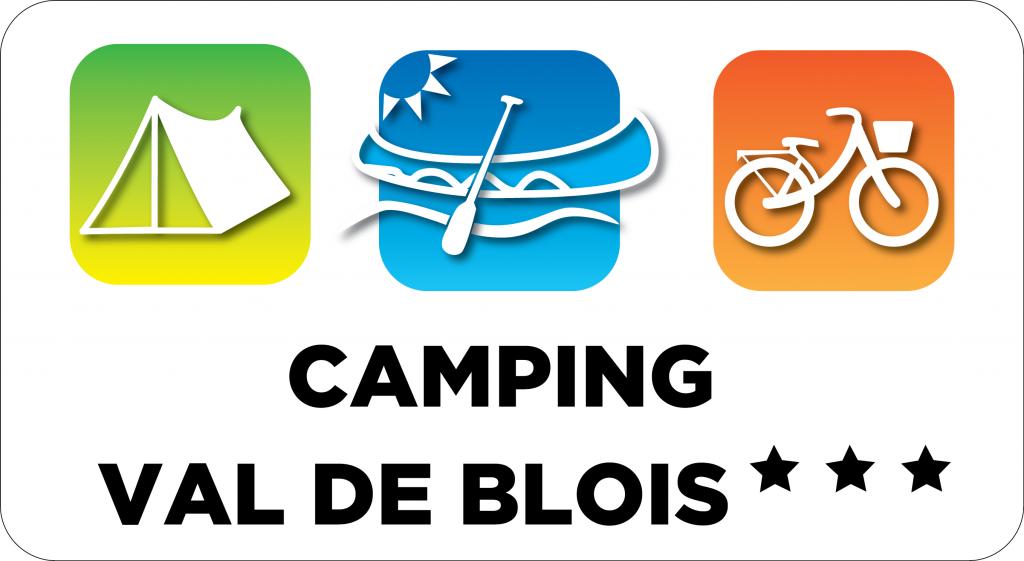 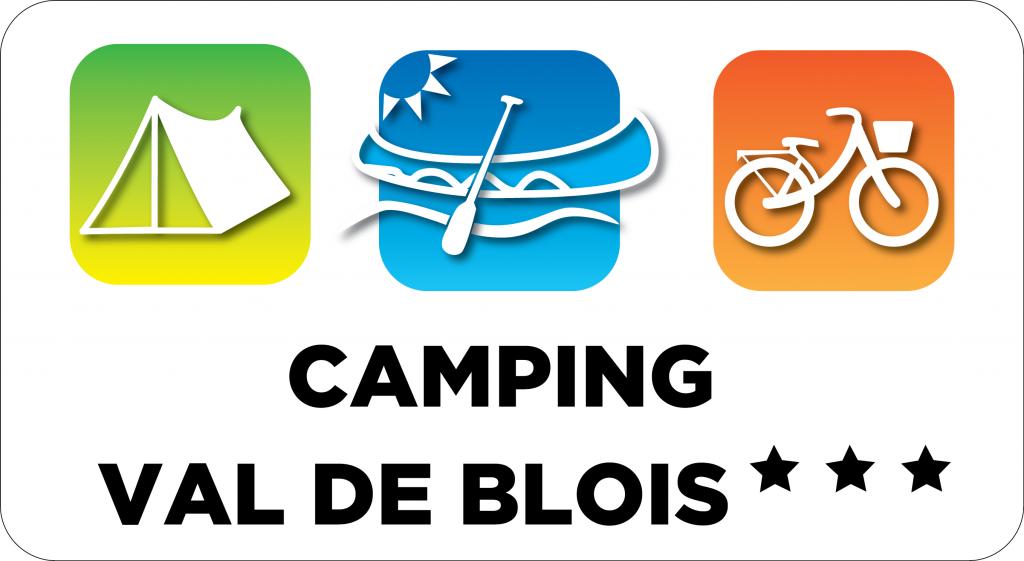 ARTICLES NOMBRES/NUMBERPRIX / PRICESAssiettes plates / Dinner plates43,00 € l’unitéAssiettes creuses / Soup plates43,00 € l’unitéAssiettes à dessert / Desert plates43,00 € l’unitéVerres / Glasses82,00 € l’unitéBols / Bowls43,00 € l’unitéTasses à café / Mugs42,00 € l’unitéFourchettes / Forks41,00 € l’unitéCouteaux / Knifes41,00 € l’unitéCuillères à soupe / Soup spoons41,00 € l’unitéCuillères à café / Coffee spoon41,00 € l’unitéCouteau à pain / Meat & bred knifes110,00 € l’unitéRange couverts/ Cutlery box15,00 €Spatule / Spoon13,00 €Couverts à salade / Salad servers13,00 €Louche / Ladle14,00 €Ouvre-Boîte / Key-tin opener13,00 €Tire-bouchon / Corkscrew13,00 €Econome / Potatoe peeler14,00 €Planche à découper / Cutting board15,00 €Couteau de boucher / butcher knife115,00 €Casseroles / Saucepans210,00 € l’unitéPoêle / Frying pan115,00 €Essoreuse / Salad wringer110,00 €Faitout / Stewpot115,00 €Passoire /colander15,00 €Saladier / Salad bowl110,00 €Ecumoire / Skimmer14,00 €Plat / Dish110,00 €Dessous de plat / Dish mat14,00 €Cafetière / Coffee pot130,00 €Cendrier/ Ashtray15,00 €Pelle+balayette / Dustpan+Shovel110,00 €Poubelle / Bin120,00 € Bassine / Basin14,00 €Balai / Broom110,00 €Séchoir / Clothes drier150,00 €Couvertures / Blanket 330,00 € l’unitéOreillers / Pillows410,00 € l’unitéMatelas 80*190 / Mattress 80*1902100,00 € l’unitéMatelas 140*190 / Mattress 140*1901150,00 €Table de jardin/ Garden table180,00 €Chaises de jardin/ Garden chairs440,00 € l’unitéJerrican / Jerrican120,00 € l’unitéMicro ondes / Microwave180,00 €